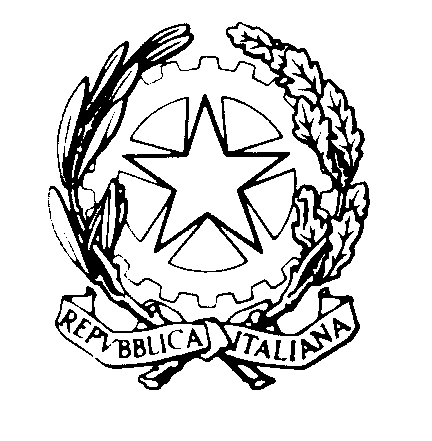 TRIBUNALE DI REGGIO CALABRIASEZIONE DEL DIBATTIMENTO                                                                             Al Segretario del Consiglio dell’Ordine degli Avvocati di Reggio CalabriaOggetto: UDIENZA MONOCRATICA DEL 14.9.2023 – GIUDICE FLAVIO TOVANI – AULA 5Si comunicano le fasce orarie aggiornate di trattazione dei processi dell’udienza indicata in oggetto per la cortese pubblicazione sul sito istituzionale del C.O.A. (con riserva di comunicare eventuali aggiornamenti e modifiche). Si ringrazia. Reggio Calabria, 9 settembre 2023										Il GiudiceFlavio Tovani n.  ordineoreR.G.N.R. – R.G. Dib.19,002597/22 – 1649/2329,104356/21 – 53/2339,20446/23 – 360/2349,4029/21 SIGE59,50721/23 – 579/23610,004234/18  - 6/21710,10363/18 – 2072/19810,201117/18 – 626/19910,506122/16 – 1193/211011,103421/20 – 476/221111,204756/18 – 1187/201212,00261/20 – 1087/211312,204246/20 – 1636/201412,401889/20 – 1192/211513,106256/14 – 1305/181613,206345/16 – 3640/191713,402903/20 – 947/221814,305900/14 – 338/17